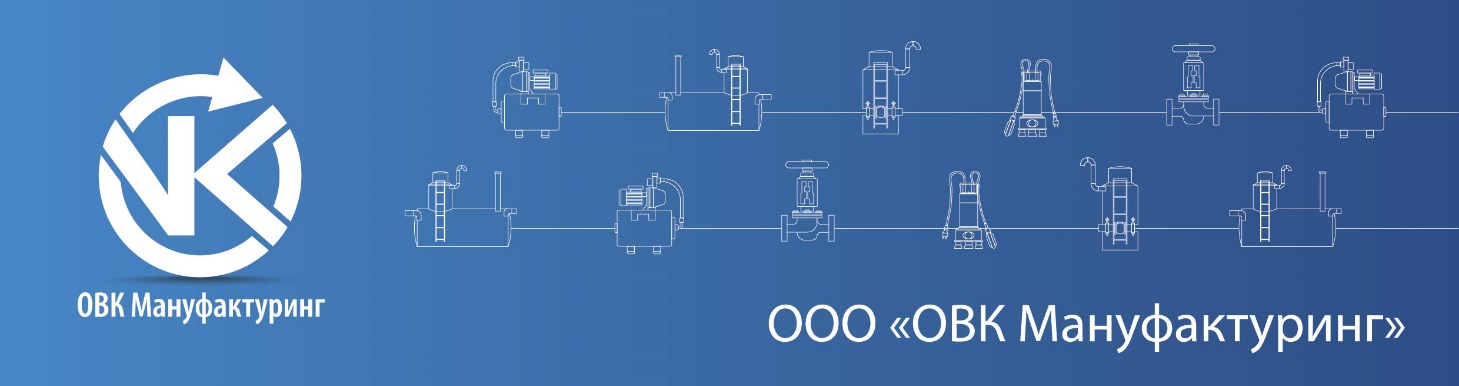 ОПРОСНЫЙ ЛИСТна подбор комплекта оборудования установки водоподготовкиИСХОДНЫЕ ДАННЫЕПродолжение опросного листа на подбор комплекта оборудования установки водоподготовкиПросьба опросный лист отправить на эл. почту info@i-ovk.ru.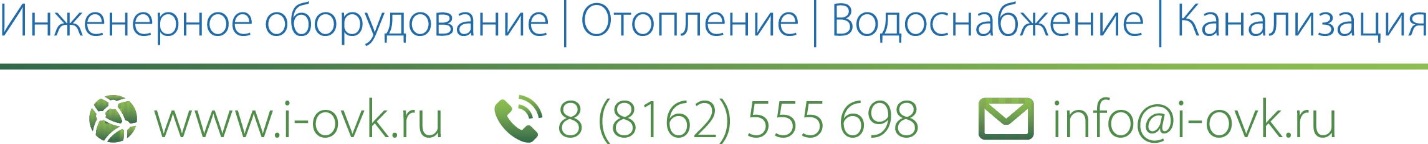 ОбъектЗаказчикКонтактное лицоТелефон, e-mailИсточник водоснабженияАнализы исходной воды (мин./макс.)Необходимо приложить к опросному листуТемпература исходной воды (мин./макс.)Требования к качеству водыНеобходимо приложить требования или предоставить ссылку на нормативный документДавление и расход на входе  в водопроводной сети  в точке подключенияТип применяемого насоса на входе, если имеетсяНеобходимый расход очищенной воды:S суточный (м3/сут)S максимальный чаосвой (м3/час)График водопотребления (необходимо для подбора оптимальной схемы работы установки водоснабжения промышленных объектов):Кол-во сменПродолжительность сменыПродолжительность перерыва между схемами (максимальная)Габариты помещения Заказчика, предназначенные для размещения установки, если имеется проект здания (если здание отсутствует, по умолчанию будет предложен вариант в блочно-модульном исполнении)Размеры помещения для размещения установки:А=_______________________________, В= ___________________________________, H=____________________Габариты помещения Заказчика, предназначенные для размещения установки, если имеется проект здания (если здание отсутствует, по умолчанию будет предложен вариант в блочно-модульном исполнении)Размеры помещения для размещения установки:А=_______________________________, В= ___________________________________, H=____________________Режим работы установки: ручной, полуавтоматический, автоматический (нужное подчеркнуть).Желательно подробно описать требуемый уровень автоматизации, чтобы максимально точно оценить ее в составе установки.Режим работы установки: ручной, полуавтоматический, автоматический (нужное подчеркнуть).Желательно подробно описать требуемый уровень автоматизации, чтобы максимально точно оценить ее в составе установки.Необходимый запас чистой воды (накопительная емкость –V, м3Объем имеющихся емкостей под чистую водуНеобходимы напор воды на выходе из установкиНаличие сети для отведения промывной водыНаличие ограничений по качеству отводимой промывной водыПо составуПо объемуОбъем предоставления проектной документации на установкуДополнительная информацияДополнительная информация